ПРИЛОЖЕНИЕ № 1 Перечень документов, предоставляемых юридическими лицами – резидентами Российской Федерации для заключения Депозитарного/Междепозитарного договораПеречень документов, предоставляемых юридическими лицами, созданными в соответствии с законодательством иностранного государства,  для заключения Депозитарного/Междепозитарного договораБанк имеет право затребовать иные документы, предусмотренные Федеральным законом 07.08.2001 № 115-ФЗ «О противодействии легализации (отмыванию) доходов, полученных преступным путем, и финансированию терроризма», иными нормативными правовыми актами РФ, Банка России и Правилами внутреннего контроля в целях противодействия легализации (отмыванию) доходов, полученных преступным путем, и финансированию терроризма, действующими в Банке в целях идентификации депонента (уполномоченного лица депонента). В случае если Депонент имеет иной счет, открытый в АО «БайкалИнвестБанк» и обслуживаемый другими подразделениями АО «БайкалИнвестБанк», повторного предоставления указанных документов не требуется.Документы, составленные на иностранном языке, представляются в Банк вместе с нотариально заверенным переводом на русский язык.* Документы, составленные на территории иностранного государства и на иностранном языке, представляются в Банк при наличии консульской легализации, которую совершают консульские учреждения РФ за границей и Консульское управление Министерства иностранных дел РФ. Легализация документов не требуется, если документы были оформлены на территории: а) государств – участников Гаагской конвенции 1961 года, отменяющей требование легализации иностранных официальных документов 1961 года (при наличии апостиля, проставляемого на самом документе или отдельном листе компетентным органом иностранного государства в соответствии с требованиями Конвенции); б) государств – участников Конвенции о правовой помощи и правовых отношениях по гражданским, семейным и уголовным делам 1993 года; в) государств, с которыми Российская Федерация заключила договоры о правовой помощи и правовых отношениях по гражданским, семейным и уголовным делам. Под легализацией в смысле Конвенции 1961 года подразумевается только формальная процедура, используемая дипломатическими или консульскими агентами страны, на территории которой документ должен быть представлен, для удостоверения подлинности подписи, качества, в котором выступало лицо, подписавшее документ, и, в надлежащем случае, подлинности печати или штампа, которыми скреплен этот документ (ст.2 Конвенции). Для удостоверения подлинности подписи, качества, в котором выступало лицо, подписавшее документ, и, в надлежащем случае подлинности печати или штампа, которыми скреплен этот документ, может быть потребовано проставление апостиля (Apostille), предусмотренного Конвенцией компетентным органом Государства, от которого исходит документ (ст.3 Конвенции). Штамп апостиль (Apostille) (свидетельство) ставится на самом документе или на добавочном листе, скрепляемом с документом. Он должен соответствовать установленному Конвенцией образцу. Штамп апостиль (Apostille) (свидетельство) может быть составлен на официальном языке выдавшего его органа власти. Имеющиеся в нем пункты могут быть также изложены на втором языке. Заголовок «Apostille (Convention de la Haye du 5 octobre 1961)» должен быть дан на французском языке.ПРИЛОЖЕНИЕ № 2Перечень документов, предоставляемых физическими лицами – резидентами Российской Федерации для заключения ДепозитарногоПеречень документов, предоставляемых физическими лицами нерезидентами РФ для заключения Депозитарного договораВ случае если Депонент имеет иной счет, открытый в АО «БайкалИнвестБанк» и обслуживаемый другими подразделениями АО «БайкалИнвестБанк», повторного предоставления указанных документов не требуется.Документы, составленные на иностранном языке, представляются в Банк вместе с нотариально заверенным переводом на русский язык.Документы, составленные на территории иностранного государства и на иностранном языке, представляются в Банк при наличии консульской легализации, которую совершают консульские учреждения РФ за границей и Консульское управление Министерства иностранных дел РФ. Легализация документов не требуется, если документы были оформлены на территории: а) государств – участников Гаагской конвенции 1961 года, отменяющей требование легализации иностранных официальных документов 1961 года (при наличии апостиля, проставляемого на самом документе или отдельном листе компетентным органом иностранного государства в соответствии с требованиями Конвенции); б) государств – участников Конвенции о правовой помощи и правовых отношениях по гражданским, семейным и уголовным делам 1993 года; в) государств, с которыми Российская Федерация заключила договоры о правовой помощи и правовых отношениях по гражданским, семейным и уголовным делам. Под легализацией в смысле Конвенции 1961 года подразумевается только формальная процедура, используемая дипломатическими или консульскими агентами страны, на территории которой документ должен быть представлен, для удостоверения подлинности подписи, качества, в котором выступало лицо, подписавшее документ, и, в надлежащем случае, подлинности печати или штампа, которыми скреплен этот документ (ст.2 Конвенции). Для удостоверения подлинности подписи, качества, в котором выступало лицо, подписавшее документ, и, в надлежащем случае подлинности печати или штампа, которыми скреплен этот документ, может быть потребовано проставление апостиля (Apostille), предусмотренного Конвенцией компетентным органом Государства, от которого исходит документ (ст.3 Конвенции). Штамп апостиль (Apostille) (свидетельство) ставится на самом документе или на добавочном листе, скрепляемом с документом. Он должен соответствовать установленному Конвенцией образцу. Штамп апостиль (Apostille) (свидетельство) может быть составлен на официальном языке выдавшего его органа власти. Имеющиеся в нем пункты могут быть также изложены на втором языке. Заголовок «Apostille (Convention de la Haye du 5 octobre 1961)» должен быть дан на французском языке.ПРИЛОЖЕНИЕ № 3АНКЕТА ДЕПОНЕНТА (юридического лица) 	         Цель подачи анкеты:  открытие счета депо   изменение анкетных данных по счету депо № __________________ обновление анкетных данныхПолное наименование юридического лица в соответствии с уставом:на русском языке:_______________________________________________________________________________________________на иностранном языке:__________________________________________________________________________________________Сокращенное наименование юридического лица в соответствии с уставом:на русском языке:_______________________________________________________________________________________________на иностранном языке:___________________________________________________________________________________________Организационно-правовая форма (если применимо):___________________________________________________________Статус юридического лица:                        резидент 		 нерезидент             Страна регистрации:_____________________________________Для юридических лиц, зарегистрированных до 01.07.2002 и для нерезидентов РФ: Номер (серия)государственной регистрации: _______________________________ Дата регистрации:_________________________ Орган, осуществивший регистрацию: _____________________________________________________________________________Сведения о регистрации в Едином Государственном Реестре Юридических Лиц (ЕГРЮЛ):ОГРН :______________________________  дата регистрации: __________________________________Наименование органа осуществившего регистрацию:_________________________________________________________________________________________________________________________________________________________________________________Адрес местонахождение (адрес, указанный в учредительных документах): ___________________________________________________________________________________________________________________________________________________________Почтовый адрес (для направления корреспонденции): _____________________________________________________________________________________________________________________________________________________________________________ИНН ___________________      КПП __________________      ОВКЭД_____________________             БИК (для кредитных организаций резидентов) ________________       КИО(для нерезидентов) _________________Номер/а контактного/ных телефона/ов (с указанием кода):_________________________________________________Электронная почта:____________________________________________________ Регистрация в качестве профессионального участника рынка ценных бумаг:                                           ДА		 НЕТСведения о лицензии на право осуществления деятельности, подлежащей лицензированию:Форма выплаты доходов по ценным бумагам:                        банковским переводом;        наличными в кассеБанковские реквизиты Депонента Для расчетов в рублях: Получатель (наименование получателя): ____________________________________________________________________________Расчетный счет получателя: ___________________________________   ИНН получателя: ________________________                БИК банка получателя:_________________________ Наименование банка, место нахождения банка: _______________________________________________________________________________________________________________________________________________Корреспондентский счет: _____________________________Для расчетов в валюте:Получатель (наименование получателя): __________________________________________________________________________Банк получателя: _______________________________________________________________________________________________Счет получателя:___________________________________ S.W.I.F.T.________________Банк – корреспондент Банка получателя:___________________________________________________S.W.I.F.T.________________ Способ передачи поручений в Депозитарий          лично или через уполномоченного представителя;          заказным письмом;           по e-mail с последующим предоставлением оригинала         иное ___________________________________________Способ получения отчетов из Депозитария 				        лично или через уполномоченного представителя;          заказным письмом;           по e-mail с последующим предоставлением оригинала         иное ___________________________________________Образец подписи лица, действующего от имени организации на основании учредительных документов без доверенности:Образец подписи лица, действующего от имени организации на основании доверенности:Образец печати общества                                                           Настоящим подтверждаем, что информация, содержащаяся в Анкете депонента, является достоверной и полной. Дата заполнения анкеты: _________________________  Руководитель			                                     ___________________________						М.П.					(подпись)ПРИЛОЖЕНИЕ № 3а  АНКЕТА ПОПЕЧИТЕЛЯ СЧЕТА ДЕПО Данные Попечителя счета депо: Полное официальное наименование:________________________________________________________________________________ Краткое официальное наименование:_______________________________________________________________________________Организационно-правовая форма:__________________________________________________________________________________ 4. Для юридических лиц, зарегистрированных до 01.07.2002 и для нерезидентов РФ: Номер (серия) государственной регистрации: ___________________________________ Дата регистрации: ____________________ Орган, осуществивший регистрацию: ________________________________________________________________________________ 5. ОГРН___________________________________________________ Дата выдачи ____________________________________  Орган, осуществивший регистрацию: _________________________________________________________________________________ Место нахождения: ____________________________________________________________________________________________  Почтовый адрес: ______________________________________________________________________________________________  Телефон:______________Факс:____________E-mail:________________ Сведения о лицензии на право осуществления деятельности, подлежащей лицензированию:ИНН:______________________КПП________________ ОКВЭД___________________________________ Договор Попечителя счета с Депозитарием:_______________________________________________________________________ Форма выплаты доходов по ценным бумагам:    банковским переводом;        наличными в кассе Банковские реквизиты: Наименование банка, в котором у Депонента открыт счет; город банка: _________________________________________________________________________________________________________________ Номер счета:______________________________________________________________________________________________________ Корреспондентский счет:___________________________________________________________________________________________ БИК:_____________________________________________________________________________________________________________ Способ передачи поручений в Депозитарий          лично или через уполномоченного представителя;          заказным письмом;           по e-mail с последующим предоставлением оригинала         иное ___________________________________________Способ получения отчетов из Депозитария 				        лично или через уполномоченного представителя;          заказным письмом;           по e-mail с последующим предоставлением оригинала         иное ___________________________________________;  16.Подписи должностных лиц, уполномоченных подписывать поручения и иные документы от имени Попечителя без доверенности, и образец оттиска  печати:ФИО исполнителя, заполнившего анкету:____________________________ Дата заполнения анкеты: «___»_______________201__г. ПРИЛОЖЕНИЕ № 4  АНКЕТА ДЕПОНЕНТА (физического лица) 	         Цель подачи анкеты:  открытие счета депо   изменение анкетных данных по счету депо № ______________ обновление анкетных данныхФамилия, имя, отчество: _____________________________________________________________________________Дата рождения:________________     Место рождения:_____________________________________________________Гражданство:________________________________________________________________________________________ резидент 		 нерезидентДокумент удостоверяющий личность: ___________________серия ____________ № ________________дата выдачи:_______________   кем выдан, место выдачи:____________________________________________________________________________________________________________________________________________________________ код подразделения (при наличии)________________________________Адрес местожительства (регистрации, с указанием индекса): ______________________________________________________________________________________________________________________________________________________ Почтовый адрес (с указанием индекса): _________________________________________________________________________________________________________________________________________________________________________ИНН/СНИЛС (при наличии): _________________________________________________________________________Номер/а контактного/ных телефона/ов (с указанием кода):________________________________________________Электронная почта:____________________________________________________ Форма выплаты доходов по ценным бумагам:          банковским переводом;        наличными в кассеПри форме выплаты доходов банковским переводом указать реквизиты для получения доходов по ценным бумагам: Получатель (наименование получателя): __________________________________________________________________Счет получателя:   	 ИНН получателя                           БИК банка получателя: 	  Наименование банка, место нахождения банка: _______________________________________________	 __________________________________________________________________________________	  Корреспондентский счет:  Способ передачи поручений в Депозитарий  	Дата заполнения анкеты: _________________________ ПРИЛОЖЕНИЕ № 4а ИНФОРМАЦИЯ О ЗАЯВИТЕЛЕ СОГЛАСИЕ НА ОБРАБОТКУ ПЕРСОНАЛЬНЫХ ДАННЫХ Я, Заявитель, даю согласие на обработку персональных данных свободно, своей волей и в своем интересе на следующих условиях: Оператор, осуществляющий обработку персональных данных - ОАО «БайкалИнвестБанк» (далее по тексту - Банк), местонахождение: Российская Федерация, 664007, г. Иркутск, ул. Октябрьской Революции, д. 5; Общее описание используемых оператором способов обработки персональных данных - с использованием средств автоматизации или без использования таких средств. Перечень действий с персональными данными, на совершение которых дается согласие: а) Обработка персональных данных Банком, включающая в том числе: сбор, запись, систематизация, накопление, хранение, уточнение (обновление, изменение), извлечение, использование, передача (предоставление, доступ), обезличивание, блокирование, удаление, уничтожение персональных данных. цель обработки - в целях продвижения услуг Банка на рынке, в том числе для распространения рекламы о продуктах и услугах путем осуществления прямых контактов с помощью средств связи (в том числе телефонной, почтовой связи и интернета), а также осуществления взаимодействия и идентификации субъекта персональных данных; перечень персональных данных, на обработку которых дается согласие - фамилия, имя, отчество, номер телефона, почтовый адрес, адрес электронной почты; срок обработки - в течение срока действия договора и сроков, установленных действующим законодательством, для выполнения возложенных законодательством Российской Федерации на Банк функций, полномочий и обязанностей. б) Передача (предоставление) персональных данных Банком по поручению третьим лицам для обработки персональных данных: в целях исполнения заключенного между Банком и Заявителем Депозитарного договора владельца, Договор о междепозитарных отношениях и/или Договора счета депо доверительного управляющего; третьим лицам, наименование или фамилия, имя, отчество и адрес которых указывается в документах/бланках, используемых при заключении и исполнении договоров, в том числе на территории иностранных государств (трансграничная передача); перечень персональных данных, на обработку которых дается согласие - фамилия, имя, отчество, паспортные данные, дата и место рождения, адрес регистрации, имущественное положение/обязательства; срок обработки - в течение срока действия договора и сроков, установленных действующим законодательством, для выполнения возложенных законодательством Российской Федерации на Банк функций, полномочий и обязанностей. В поручении Банка к третьим лицам должен быть определен перечень действий (операций) с персональными данными, которые будут совершаться лицом, осуществляющим обработку персональных данных, и цели обработки, должна быть установлена обязанность такого лица соблюдать конфиденциальность персональных данных и обеспечивать безопасность персональных данных при их обработке, а также должны быть указаны требования к защите обрабатываемых персональных данных. Подписанием настоящего документа подтверждаю: что Заявителю разъяснены Банком юридические последствия отказа в предоставлении персональных данных в случаях, когда предоставление таких данных является обязательным в соответствии с федеральным законом; что Заявитель уведомлен и согласен о возможном проведении Банком проверки корректности представленных сведений для принятия решения о предоставлении Заявителю услуг Банка; что Заявитель уведомлен о внедрении на территории Банка системы видеонаблюдения в целях обеспечения личной безопасности работников и клиентов Банка, контроля количества и качества выполняемой работы, а также обеспечения сохранности имущества. Способ отзыва текущего согласия - посредством составления письменного документа, который должен быть направлен в адрес Банка заказным письмом с уведомлением о вручении, либо вручен лично под расписку уполномоченному должностному лицу Банка. Отзыв должен содержать номер основного документа, удостоверяющего личность субъекта персональных данных или его представителя, сведения о дате выдачи указанного документа и выдавшем его органе, сведения, подтверждающие участие субъекта персональных данных в отношениях с Банком (номер договора, дата заключения договора), либо сведения, иным образом подтверждающие факт обработки персональных данных Банком, подпись субъекта персональных данных или его представителя.  ПРИЛОЖЕНИЕ № 5Дата заполнения «___» _________________ 201__ г. ПОРУЧЕНИЕ  НА ОТКРЫТИЕ СЧЕТА ДЕПО Депонент_________________________________________________________________________________________________________, в лице______________________________________________________________________________________________________________, действующего(ей) на основании _________________________________________________________________________________, просит открыть счет депо в Депозитарии АО «БайкалИнвестБанк»: □  Владельца □  Номинального держателя □  Доверительного управляющего □  Торговый счет Наименование клиринговой организации, по распоряжению (с согласия) которой совершаются операции по торговому счету депо______________________. С Условиями осуществления депозитарной деятельности АО «БайкалИнвестБанк» ознакомлен(а) и обязуюсь полностью их выполнять. О совмещении Депозитарием депозитарной деятельности с иной профессиональной деятельностью на рынке ценных бумаг уведомлен. Депонент _______________________________________/_____________________________/   	М.П. ПРИЛОЖЕНИЕ № 6  Дата заполнения «____» _______________201___г. ПОРУЧЕНИЕ  НА ЗАКРЫТИЕ СЧЕТА ДЕПО ДЕПОНЕНТ_________________________________________________________________________________________________________ (полное официальное наименование юридического лица/ФИО физического лица) _________________________________________________________________________________________________________ в лице ______________________________________________________________________________________________________________ действующего(ей) на основании _________________________________________________________________________________, просит закрыть счет депо в Депозитарии АО «БайкалИнвестБанк»: □  Владельца □  Номинального держателя □  Доверительного управляющего □  Торговый счет Депонент _________________________________/ ______________________________ /  	М.П. ПРИЛОЖЕНИЕ № 7 Дата заполнения «___» _________________ 201__ г. ПОРУЧЕНИЕ  НА ОТКРЫТИЕ РАЗДЕЛА СЧЕТА ДЕПО Депонент___________________________________________________________________________________________________________,(Полное наименование/ФИО Депонента)Номер счета депо ___________________________________________________________________________________________________, Удостоверяющий документ:__________________________________________________________________________________________,просит открыть  раздел счета депо в Депозитарии АО «БайкалИнвестБанк»: Тип раздела счета депо: 	□     _________________________________________________________________________________________                                                                (наименование раздела) С Условиями осуществления депозитарной деятельности АО «БайкалИнвестБанк» ознакомлен(а) и обязуюсь полностью их выполнять. О совмещении Депозитарием депозитарной деятельности с иной профессиональной деятельностью на рынке ценных бумаг уведомлен. Депонент/Инициатор операции _______________________________________/_____________________________/  	М.П. ПРИЛОЖЕНИЕ № 8Дата заполнения «____» _______________201___г. ПОРУЧЕНИЕ НА ИЗМЕНЕНИЕ АНКЕТНЫХ ДАННЫХ ДЕПОНЕНТА ДЕПОНЕНТ_______________________________________________________________________________________________________ (полное официальное наименование юридического лица/ФИО физического лица) _______________________________________________________________________________________________________ в лице_____________________________________________________________________________________________________________ действующего(ей) на основании ________________________________________________________________________________, просит внести изменение анкетных данных Депонента в соответствии с прилагаемой анкетой. ДЕПОНЕНТ ________________________________________/________________________/ М.П. ПРИЛОЖЕНИЕ № 9Дата заполнения «____» ____________ 201___г. ПОРУЧЕНИЕ О НАЗНАЧЕНИИ/ОТМЕНЕ ПОПЕЧИТЕЛЯ СЧЕТА ДЕПОДЕПОНЕНТ _________________________________________________________________________________________________________ (полное официальное наименование/ФИО физического лица) ________________________________________________________________________________________________________Прошу:□ назначить     			□ отменитьПопечителя счета депо №__________________________________________в Депозитарии АО «БайкалИнвестБанк» Данные Попечителя счета: Полное официальное наименование: _____________________________________________________________________________________ Номер (серия) государственной регистрации: _________________________Дата регистрации:____________________________________ Орган, осуществивший регистрацию:____________________________________________________________________________________ Основание полномочий__________________________________№_________________ от «_______» ______________201 _____г. Срок действия полномочий Попечителя счета депо ________________________________________________________________________ ДЕПОНЕНТ ____________________________________/___________________/  	М.П. 	Заполняется депозитарием 	 ПРИЛОЖЕНИЕ № 10 Дата заполнения «____»____________201___г. ПОРУЧЕНИЕ О НАЗНАЧЕНИИ/ОТМЕНЕ ОПЕРАТОРА СЧЕТА ДЕПО (РАЗДЕЛА СЧЕТА ДЕПО) ДЕПОНЕНТ _______________________________________________________________________________________________________ (полное официальное наименование/ФИО физического лица) _______________________________________________________________________________________________________ 1. Прошу                 □ назначить 			□ отменитьОператора счета депо № _______________________в Депозитарии АО «БайкалИнвестБанк» в соответствии с полномочиями, изложенными в нижеуказанной доверенности 2.Прошу               □ назначить			□ отменить Оператора нижеуказанного раздела(-ов) счета депо № _________________________________________________ в Депозитарии АО «БайкалИнвестБанк» в соответствии с полномочиями, изложенными в нижеуказанной доверенности  Наименование раздела счета депо: 1)__________________________________________________________________ 					 2)____________________________________________________________________Данные Оператора: Полное официальное наименование: ___________________________________________________________________________________ Номер (серия) государственной регистрации: __________________________Дата регистрации: _________________________________ Орган, осуществивший регистрацию: __________________________________________________________________________________ Основание полномочий: Доверенность № ________________от «___»  _________________201___ г. Срок действия полномочий: _________До____«____»_______________201____г. ДЕПОНЕНТ ____________________________/_______________________________/ М.П.  	Заполняется депозитарием 	 ПРИЛОЖЕНИЕ № 10а Дата заполнения «_____» ______________201_____г. ПОРУЧЕНИЕ О НАЗНАЧЕНИИ АО «БАЙКАЛИНВЕСТБАНК» ОПЕРАТОРОМ ТОРГОВОГО РАЗДЕЛА СЧЕТА ДЕПО ДЕПОНЕНТ _______________________________________________________________________________________________________ (полное официальное наименование/ФИО физического лица) Назначаю АО «БайкалИнвестБанк», Оператором Торгового раздела счета депо № __________________________________в Депозитарии АО «БайкалИнвестБанк».  Поручаю совершать в соответствии с «Условиями осуществления депозитарной деятельности АО «БайкалИнвестБанк» все действия, связанные с выполнением функций Оператора вышеуказанного Раздела Счета депо Депонента, открытого в Депозитарии АО «БайкалИнвестБанк», для чего подписывать и подавать в Депозитарий АО «БайкалИнвестБанк» от имени Депонента документы, поручения на совершение инвентарных, административных, информационных, комплексных, глобальных и иных, не противоречащих законодательству Российской Федерации, депозитарных операций по вышеуказанному Разделу Счета депо Депонента, открытого в Депозитарии АО «БайкалИнвестБанк». ДЕПОНЕНТ _____________________________ / _________________________ / М.П. 	 	Заполняется депозитарием 	 ПРИЛОЖЕНИЕ № 11 Дата заполнения «____» ____________________ 201___г. ПОРУЧЕНИЕ № _____________________ НА ОТМЕНУ ПОРУЧЕНИЯ ДЕПОНЕНТА № ___________ОТ «__» _______201__г. ДЕПОНЕНТ _______________________________/__________________________/   	 	 	 	 	 	 	 	М.П. ПРИЛОЖЕНИЕ № 12 Дата заполнения « ______ » __________________ 201 ____ г.  	ПОРУЧЕНИЕ ДЕПОНЕНТА № ______________________  ДЕПОНЕНТ _________________________ / ______________________________ / М.П. ПРИЛОЖЕНИЕ № 13  Дата заполнения «___»___________201__г. ПОРУЧЕНИЕ ДЕПОНЕНТА № ______________________   	НА ПЕРЕМЕЩЕНИЕ ЦЕННЫХ БУМАГ ДЕПОНЕНТ _________________________ / ______________________________ / М.П. ПРИЛОЖЕНИЕ № 14 Дата заполнения « ______ » __________________ 201 ____ г.  	ПОРУЧЕНИЕ БЛОКИРОВАНИЕ/РАЗБЛОКИРОВКУ ЦЕННЫХ БУМАГ № _______  ДЕПОНЕНТ _________________________ / ______________________________ / М.П. ПРИЛОЖЕНИЕ № 15 Дата заполнения « ____ » __________________ 201 ____ г. ПОРУЧЕНИЕ ДЕПОНЕНТА № ______________________   	(ЗАЛОГОВОЕ РАСПОРЯЖЕНИЕ) ДЕПОНЕНТ - ЗАЛОГОДАТЕЛЬ 	ДЕПОНЕНТ - ЗАЛОГОДЕРЖАТЕЛЬ  ____________________________ / ________________________ /  ____________________________ / _________________________ / ПРИЛОЖЕНИЕ № 16 Дата заполнения «___» _____________201___г.  	ПОРУЧЕНИЕ НА ПРЕДОСТАВЛЕНИЕ ИНФОРМАЦИИ №____________________ ПРОШУ ПРЕДОСТАВИТЬ СЛЕДУЮЩИЙ ОТЧЕТ(Ы): □  выписку о состоянии счета депо на  «___»________________________ ________г. □  выписку по счету депо за период  с «___»________________ ___________г. по «___»__________________ _______г. □ повторное предоставление ранее выданного отчета № отчета________ дата отчета «__»________________ _______г.Способ предоставления отчета: □ - по почте;                          □ - лично или через представителя; □ – факс___________________________________________________________________________________________________________ □ - e-mail __________________________________________________________________________________________________________ □ – иное___________________________________________________________________________________________________________ Особые условия _____________________________________________________________________________________________________ ДЕПОНЕНТ _______________________________________/_____________________________________/  	МП.  	Заполняется депозитарием 	 ПРИЛОЖЕНИЕ № 17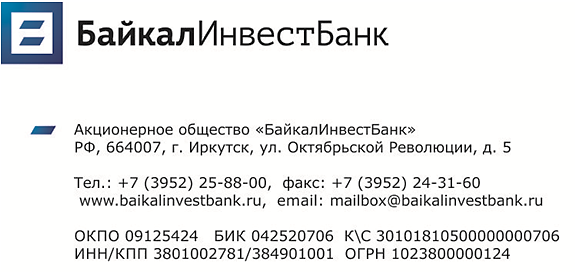 ДЕПОЗИТАРИЙТелефоны +7 (3952) 258-800 Факс: +7 (3952) 243-160Адрес 664007, г. Иркутск, ул.Октябрьской Революции, 5E-mail depo@baikalinvestbank.ruУведомлениеоб открытии счета ДЕПОНомер счета:	________________________________Наименование счета: _______________________________________________Владелец счета: ____________________________________________________Основание для открытия счета: _______________________________________ Адрес регистрации: ________________________________________________________________________Документ: ________________________________________________________________________________Дата открытия счета: _________________Исполнитель Депозитария ____________________/ ________________________М.П.Дата и время составления: __________________________ПРИЛОЖЕНИЕ № 18 УВЕДОМЛЕНИЕ  о назначении Попечителя счета Доводим до вашего сведения, что ___________________________________________________________________________________  (полное официальное наименование попечителя счета) назначен Попечителем счета: Номер счета: __________________________  Наименование счета: __________________________________  Владелец счета: ________________________________________  Дата исполнения поручения: ______________________________ Основание:  ________________________________________________  Исполнитель Депозитария: _______________________  _________________  МП Дата и время составления:__________________________________________ПРИЛОЖЕНИЕ № 19УВЕДОМЛЕНИЕ о назначении Оператора счета (Раздела счета) депо Доводим до вашего сведения, что ___________________________________________________________________________________  (полное официальное наименование Оператора счета (Раздела счета) депо назначен Оператором счета (Раздела счета) депо: Номер счета: __________________________  Наименование счета: __________________________________  Наименование раздела (-ов): ___________________________________ Владелец счета: ________________________________________  Дата исполнения поручения: ______________________________ Основание:  ________________________________________________  Исполнитель Депозитария: _______________________  _________________  МП « ____ » ________________ 201 _____ г. ПРИЛОЖЕНИЕ № 20ДЕПОЗИТАРИЙТелефоны +7 (3952) 258-800 Факс: +7 (3952) 243-160Адрес 664007, г. Иркутск, ул.Октябрьской Революции, 5E-mail depo@baikalinvestbank.ruВЫПИСКА ПО СЧЕТУ ДЕПО № __по состоянию на __/__/____ (конец операционного дня)Счет депо:	Депонент:	Тип аналитического счета: Итого по счету	М.П. Исполнитель Депозитария ____________________/ ________________________Дата и время составления:Настоящая выписка со счета не является ценной бумагой, а подтверждает наличие ценных бумаг на конец операционного дня вышеуказанной датыПРИЛОЖЕНИЕ № 21ДЕПОЗИТАРИЙТелефоны +7 (3952) 258-800 Факс: +7 (3952) 243-160Адрес 664007, г. Иркутск, ул.Октябрьской Революции, 5E-mail depo@baikalinvestbank.ruНомер документа: Дата/время составления отчёта:КонфиденциальноЗа период:	 с ___________ по ____________Клиент:	Выписка со счёта депо:	О принадлежащих депоненту ценных бумагахИнформация о движении ценных бумаг по счету (разделам счета) депоОтветственный сотрудник  ______________________________ПРИЛОЖЕНИЕ № 22ДЕПОЗИТАРИЙТелефоны +7 (3952) 258-800 Факс: +7 (3952) 243-160Адрес 664007, г. Иркутск, ул.Октябрьской Революции, 5E-mail depo@baikalinvestbank.ruОТЧЕТ О ПРОВЕДЕННОЙ ОПЕРАЦИИ (ОПЕРАЦИЯХ) ПО СЧЕТУ ДЕПО №Дата/время составления отчёта:КонфиденциальноЗа период:	 с ___________ по ____________Номер счета депо, наименование счета депо:	ДепонентПРИЛОЖЕНИЕ № 23ПОРЯДОК И УСЛОВИЯ ВЗИМАНИЯ КОМИССИИ Настоящий Порядок определяет взаимоотношения Депозитария и Клиента в части, касающейся оплаты за оказываемые Депозитарием Клиенту депозитарные и сопутствующие услуги в рамках «Условий осуществления депозитарной деятельности» АО «БайкалИнвестБанк» (далее – Условия) и в соответствии с заключенным между Депозитарием и Клиентом Договором.Оплата услуг и возмещение затрат (расходов) Депозитария, связанных с оказанием услуг по вышеуказанным договорам, осуществляется на основании счетов, выставляемых Депозитарием в соответствии с Тарифами.Банк оставляет за собой право вносить изменения или отменять действие Тарифов с уведомлением об этом клиентов путем размещения соответствующей информации на информационных стендах и (или) на сайте Банка. В случае несогласия Депонента с новой редакцией Тарифов, Депонент должен до момента вступления в силу новой редакции Тарифов подать уведомление о расторжении Депозитарного договора.  Вознаграждение Банка рассчитывается по Тарифам Депозитария, составленным в рублях РФ. Для Депонентов-нерезидентов оплата возможна в долларах США по курсу Центрального Банка РФ на день оплаты.Депозитарий выставляет Депоненту счета за услуги, оказанные Депоненту в течении расчетного месяца, в течении 10 (десяти)рабочих дней месяца, следующего за расчетным и направляет их Депоненту с использованием средств электронной связи по последнему, указанному Депонентом в анкете адресу, с последующим предоставлением оригиналов.В случае просрочки оплаты Депонентом услуг, оказанных Депозитарием, более чем на 30 (тридцать) календарных дней, Депозитарий вправе удержать из доходов (дивидендов, процентов и т.п.), причитающихся Депоненту, суммы, необходимые для погашения задолженности Депонента перед Депозитарием.Оплата счетов производится в безналичной форме путем перечисления денежных средств. Счета оплачиваются Депонентом в течении 30 (тридцати) календарных дней с даты их выставления.Оплата операций, не предусмотренных данными тарифами, осуществляется в размере, установленном соглашением сторон. Кроме Вознаграждения, предусмотренного настоящим Порядком, Банк взимает с Клиента суммы Фактических расходов, понесенных Банком при оказании Клиенту услуг в рамках Условий. В состав Фактических расходов, взимаемых с Клиента, включаются следующие виды расходов:расходы по открытию и ведению междепозитарных счетов депо/лицевых счетов, открываемых Банку в Сторонних депозитариях и Реестродержателях – взимаются по тарифам Сторонних депозитариев и Реестродержателей;расходы по хранение (учету) ценных бумаг на междепозитарных счетах депо/лицевых счетах,  открываемых Банку в Сторонних депозитариях и Реестродержателях – взимаются по тарифам Сторонних депозитариев и Реестродержателей;расходы за операции с ценными бумагами, взимаемые Сторонними депозитариями, Реестродержателями и Трансфер-агентами (только если сделка или иная операция требует перерегистрации в Стороннем депозитарии или непосредственно в реестрах владельцев именных ценных бумаг) – взимаются по тарифам Сторонних депозитариев (Реестродержателей, Трансфер-агентов);расходы, связанные с представлением Эмитенту, Регистратору или Стороннему депозитарию сведений о Депоненте (Депозитарии-Депоненте)/Клиенте и о ценных бумагах Депонента (Депозитария-Депонента)/Клиента - взимаются по тарифам Эмитентов, Сторонних депозитариев и Реестродержателей;расходы по пересылке отчетов Клиенту с использованием экспресс-почты (курьерской службы) – взимаются в размере фактически произведенных расходов по тарифам почты (курьерской службы); прочие расходы Депозитария, возникшие в результате оказания депозитарных услуг в рамках Договора - взимаются по тарифам Эмитентов, Сторонних депозитариев и Реестродержателей, а также иных лиц, привлекаемых Депозитарием для оказания услуг в порядке, установленном Договором;прочие расходы, возникшие в результате оказания депозитарных услуг в рамках Договора, в т.ч. связанные с перечислением доходов по ценным бумагам, удержанием налогов и иных комиссий/платежей, взимаемых с Банка Сторонними депозитариями и Реестродержателями.Тарифы оплаты услуг Депозитария Настоящий Порядок действует также и после закрытия Счетов депо/Счета Клиента вплоть до полного исполнения Клиентом обязательств по Договору.ПРИЛОЖЕНИЕ № 24ЗАЯВЛЕНИЕКВАЛИФИЦИРОВАННОГО ИНВЕСТОРАНастоящим информиру(ем/ю), что в соответствии с решением ________________________________________действующего на основании лицензии ФСФР России на осуществление: ДЕПОНЕНТ _______________________________________/_____________________________________/ № п/пНаименование документаФормы предоставленияПримечания1Депозитарный договор /Междепозитарный договорОригиналПредоставляются 2 (два) экземпляра договора, подписанные должностным лицом Клиента , имеющим соответствующие полномочия и заверенные оттиском печати (при наличии).2Анкета юридического лицаОригиналПриложение № 33Опросный лист юридического лицаОригиналПо установленной Банком форме4Анкета Бенифициарного владельцаОригиналПо установленной Банком формеПредоставляется при наличии бенифициарных владельцев5Учредительные документы организации, соответствующие требованиям, предъявляемым законодательством РФ к организационно-правовым формам, с изменениями и дополнениями, действительными на дату предоставления в АО «БайкалИнвестБанк».Нотариальные копии или копии, удостоверенные регистрирующим органом6Свидетельство о внесении записи в Единый государственный реестр юридических лиц (ЕГРЮЛ) о юридическом лице. Свидетельство о регистрации организации для юридических лиц, зарегистрированных до 01.07.2002 г.  Нотариальная копия или копи, удостоверенная регистрирующим органом.7Лицензии, выданные организации в установленном законодательством РФ порядке, на право осуществления деятельности подлежащей лицензированиюНотариальная копияПри заключении Междепозитарного договора, предоставление лицензии профессионального участника рынка ценных бумаг на осуществление депозитарной деятельности – обязательно. 8Документы, подтверждающие полномочия лица, действующего от имени организации без доверенностиКопия, заверенная организацией. Выписка из документа, заверенная организацией9Документ о согласовании Банком России кандидатур лиц, назначение на должность которых подлежит такому согласованию и имеющих право подписывать поручения и/или иные документы от имени Клиента.Копия письма, заверенная организацией.Предоставляется кредитными организациями.10Карточка с образцами подписей и оттиска печатиОригинал нотариально удостоверенной карточки или нотариальная копия оригинала нотариально удостоверенной карточки11Документы, удостоверяющие личность единоличного исполнительного органа (физического лица) организации, лиц уполномоченных на распоряжение денежными средствами на банковском счете, и иных представителей организацииОригинал, для изготовления и заверения копии сотрудником АО «БайкалИнвестБанк»12Согласие на обработку персональных данных физических лиц, являющихся представителями организацииОригиналПо установленной Банком форме 13Доверенность на лиц, имеющих право подписывать поручения и документы от имени организацииОригинал,  нотариально удостоверенная копия14Иные документы по требованию БанкаОригинал, нотариально удостоверенная копия, копия заверенная организацией№ п/пНаименование документаФормы предоставленияПримечания1Депозитарный договор /Междепозитарный договорОригиналПредоставляются 2 (два) экземпляра договора, подписанные должностным лицом Клиента , имеющим соответствующие полномочия и заверенные оттиском печати (при наличии).2Анкета юридического лицаОригиналПриложение № 33Опросный лист юридического лицаОригиналПо установленной Банком форме4Анкета Бенифициарного владельцаОригиналПо установленной Банком формеПредоставляется при наличии бенифициарных владельцев5*Документы, подтверждающие правовой статус организации в соответствии с законодательством страны регистрации юридического лица:Учредительные документыДокументы, подтверждающие государственную регистрацию юридического лицаВыписка из торгового реестра, выданная не ранее, чем за 6 месяцев до момента предоставления АО «БайкалИнвестБанк»Оригинал или нотариально удостоверенная копияПеречень предоставляемых документов может быть изменен в соответствии с законодательством иностранного государства, на территории которой зарегистрирован Депонент6* Карточка с образцами подписей и оттиска печати, оформленная в соответствии с законодательством иностранного государстваОригинал или нотариально удостоверенная копия7*Документы, подтверждающие полномочия единоличного исполнительного органа юридического лица (Решение о назначении, Приказ и т.п.) Оригинал или нотариально удостоверенная копия8Доверенности, наделяющие соответствующими правами уполномоченных представителей организации (право подписывать документы от имени организации, право подписывать поручения на проведение операций по счету депо, право подавать и получать необходимые документы и т.п.) Оригинал или нотариально удостоверенная копия9*Копии документов, удостоверяющих личность представителей Депонента, надлежащим образом оформленные.Оригинал или нотариально удостоверенная копия10Свидетельство о постановке на учет иностранной организации в налоговом органе на территории РФ Оригинал или нотариально удостоверенная копияПредоставляется при наличии11Согласие на обработку персональных данных физических лиц, являющихся представителями организацииОригиналПо установленной Банком форме№ п/пНаименование документаФормы предоставленияПримечания1Депозитарный договор ОригиналПредоставляются 2 (два) экземпляра договора2Анкета физического лицаОригиналПриложение № 43Заявление квалифицированного инвестораОригиналПредоставляется, если Клиент признан квалифицированным инвестором в соответствии с пунктом 4 статьи 51.2 Федерального закона № 39-ФЗ) (Приложение №  к Условиям)4Документы, удостоверяющие личностьОригинал для изготовления и заверения копии сотрудником АО «БайкалИнвестБанк»5Свидетельство о постановке на учет в налоговом органеОригинал для изготовления и заверения копии сотрудником АО «БайкалИнвестБанк»При наличии№ п/пНаименование документаФормы предоставленияПримечания1Депозитарный договор ОригиналПредоставляются 2 (два) экземпляра договора2Анкета физического лицаОригиналПриложение № 43Заявление квалифицированного инвестораОригиналПредоставляется, если Клиент признан квалифицированным инвестором в соответствии с пунктом 4 статьи 51.2 Федерального закона № 39-ФЗ) (Приложение №  к Условиям)4Документ, удостоверяющий личность Оригинал для изготовления и заверения копии сотрудником АО «БайкалИнвестБанк»5Документ, подтверждающий право иностранного гражданина на пребывание (проживание) в Российской Федерации (вид на жительство, разрешение на временное проживание, виза);Оригинал для изготовления и заверения копии сотрудником АО «БайкалИнвестБанк»№ п/пВид и номер лицензии (разрешения)На осуществление какого вида деятельности (операции) выданаДата выдачи лицензии (разрешения)Срок действия (дата окончания)Орган выдавший лицензию (разрешение)Фамилия, Имя, ОтчествоДолжностьФамилия, Имя, ОтчествоДолжность	  	Заполняется депозитарием Дата приема «__» _________ 201_ г.  Рег. №  Время приема       ч.     м. Подпись Поручение исполнено «___ »_________ 201__ г. Подпись___________________________ № счета депо Краткое наименование Депонента, назначившего Попечителя счета депо № п/пВид и номер лицензии (разрешения)На осуществление какого вида деятельности (операции) выданаДата выдачи лицензии (разрешения)Срок действия (дата окончания)Орган выдавший лицензию (разрешение)Ф.И.О. Должность Образец подписиПечать         лично или через уполномоченного представителя;          заказным письмом;           по e-mail с последующим предоставлением оригинала         иное ___________________________________________________________________________________________Способ получения отчетов из Депозитария          лично или через уполномоченного представителя;          заказным письмом;           по e-mail с последующим предоставлением оригинала         иное ___________________________________________________________________________________________	  	Заполняется депозитарием Дата приема «__» _________ 201_ г.  Рег. №  Время приема       ч.     м. Подпись Поручение исполнено «___ »_________ 201__ г. Подпись___________________________ ФАМИЛИЯ ИМЯ ОТЧЕСТВО (ПРИ НАЛИЧИИ) ДОКУМЕНТ, УДОСТОВЕРЯЮЩИЙ ЛИЧНОСТЬ/ ВИД ДОКУМЕНТА СЕРИЯ НОМЕР ДОКУМЕНТ, УДОСТОВЕРЯЮЩИЙ ЛИЧНОСТЬ/ ВЫДАН КЕМ ДОКУМЕНТ, УДОСТОВЕРЯЮЩИЙ ЛИЧНОСТЬ/ ВЫДАН КОГДА КОД ПОДРАЗДЕЛЕНИЯ (ПРИ НАЛИЧИИ) АДРЕС МЕСТА ЖИТЕЛЬСТВА (РЕГИСТРАЦИИ) СТРАНА НАИМЕНОВАНИЕ НСЕЛЕННОГО ПУНКТА НАИМЕНОВАНИЕ НСЕЛЕННОГО ПУНКТА НАИМЕНОВАНИЕ НСЕЛЕННОГО ПУНКТА АДРЕС МЕСТА ЖИТЕЛЬСТВА (РЕГИСТРАЦИИ) УЛИЦА ДОМ ДОМ КОРП. КВ. Подпись инициалы, фамилия Дата заполнения согласия  Для служебных отметок на экземпляре Банка 	 Принято     .    .    года                 часов минут 	Принял:                    И.О. Фамилия   	Подпись 	  	Заполняется депозитарием Дата приема «___ » _____________201___ г.  Рег. № Время приема ____ ч.____ м. Подпись______________ Поручение исполнено «___ » _________ 201__ г. Подпись________________________________  	Заполняется депозитарием Дата приема «___ » _____________201___ г.  Рег. № Время приема ____ ч.____ м. Подпись______________ Поручение исполнено «___ » _________ 201__ г. Подпись________________________________  	Заполняется депозитарием Дата приема «___ » _____________201___ г.  Рег. № Время приема ____ ч.____ м. Подпись______________ Поручение исполнено «___ » _________ 201__ г. Подпись________________________________  	Заполняется депозитарием Дата приема «___ » _____________201___ г.  Рег. № Время приема ____ ч.____ м. Подпись______________ Поручение исполнено «___ » _________ 201__ г. Подпись________________________________ Дата приема «___ » _____________201___ г.  Рег. № Время приема ____ ч.____ м. Подпись______________ Поручение исполнено «___ » _________ 201__ г. Подпись________________________________ Дата приема «___ » _____________201___ г.  Рег. № Время приема ____ ч.____ м. Подпись______________ Поручение исполнено «___ » _________ 201__ г. Подпись________________________________ Дата приема «___ » _____________201___ г.  Рег. № Время приема ____ ч.____ м. Подпись______________ Поручение исполнено «___ » _________ 201__ г. Подпись________________________________ № СЧЕТА ДЕПО КРАТКОЕ НАИМЕНОВАНИЕ ДЕПОНЕНТА Уполномоченное лицо Документ, подтверждающий полномочия ПАРАМЕТРЫ ОТМЕНЯЕМОГО ПОРУЧЕНИЯ ПАРАМЕТРЫ ОТМЕНЯЕМОГО ПОРУЧЕНИЯ ПАРАМЕТРЫ ОТМЕНЯЕМОГО ПОРУЧЕНИЯ ТИП ОПЕРАЦИИ □ - зачисление □ - списание □ - перемещение □ - перевод Основание операции Эмитент Тип ЦБ Код гос. регистрации Количество ЦБ  	Заполняется депозитарием  	Заполняется депозитарием Дата приема «___ » _____________201___ г.  Рег. № Дата приема «___ » _____________201___ г.  Рег. № Поручение исполнено «___ » _________ 201__ г. Поручение исполнено «___ » _________ 201__ г. Время приема ____ ч.____ м. Подпись______________ Время приема ____ ч.____ м. Подпись______________ Подпись________________________________ Подпись________________________________ № СЧЕТА ДЕПО № СЧЕТА ДЕПО 	РАЗДЕЛ СЧЕТА ДЕПО 	 	РАЗДЕЛ СЧЕТА ДЕПО 	 	РАЗДЕЛ СЧЕТА ДЕПО 	 КРАТКОЕ НАИМЕНОВАНИЕ ДЕПОНЕНТА Уполномоченное лицо Уполномоченное лицо Уполномоченное лицо Документ, подтверждающий полномочия Документ, подтверждающий полномочия Документ, подтверждающий полномочия ТИП ОПЕРАЦИИ □ - зачисление                    □ - списание                       □ - перевод □ - зачисление                    □ - списание                       □ - перевод □ - зачисление                    □ - списание                       □ - перевод □ - зачисление                    □ - списание                       □ - перевод □ - зачисление                    □ - списание                       □ - перевод Основание операции Эмитент Тип ЦБ Код гос. регистрации Количество ЦБ Номинальная стоимость одной ценной бумаги Сумма сделки Дата сделки          «      »                            201     г.    Дата расчетов     «      »                             201 г.              201     г.    Дата расчетов     «      »                             201 г.              201     г.    Дата расчетов     «      »                             201 г.              201     г.    Дата расчетов     «      »                             201 г.              201     г.    Дата расчетов     «      »                             201 г. Место хранения ЦБ      □ - реестр    □ - ОАО «БайкалИнвестБанк» р    □ - ОАО «БайкалИнвестБанк» р    □ - ОАО «БайкалИнвестБанк» Депозитарий: Депозитарий: Особые условия СВЕДЕНИЯ О КОНТРАГЕНТЕ СВЕДЕНИЯ О КОНТРАГЕНТЕ СВЕДЕНИЯ О КОНТРАГЕНТЕ Наименование Статус □ - владелец □ - номинальный держатель □ - доверительный          □ - Иное: управляющий                          Номер счета Раздел счета Место хранения ЦБ Дополнительная информацияДанные о регистрации (документ) ______________________________№_______________________ серия__________________                                    (документ) ________________________________________________дата выдачи _______/____________/_________ г. (кем выдан документ) ______________________________№_______________________ серия__________________                                    (документ) ________________________________________________дата выдачи _______/____________/_________ г. (кем выдан документ) ______________________________№_______________________ серия__________________                                    (документ) ________________________________________________дата выдачи _______/____________/_________ г. (кем выдан документ)  	Заполняется депозитарием Дата приема «____ »__________ 201__ г.  Рег. №  Время приема        ч.        м. Подпись Поручение исполнено «___ »_________ 201__ г. Подпись___________________________ № СЧЕТА ДЕПО КРАТКОЕ НАИМЕНОВАНИЕ ДЕПОНЕНТА КРАТКОЕ НАИМЕНОВАНИЕ ДЕПОНЕНТА Уполномоченное лицо Документ, подтверждающий полномочия Основание операции Эмитент Тип ЦБ Код гос. регистрации Количество ЦБ Номинальная стоимость одной ценной бумаги Особые условия МЕСТО ХРАНЕНИЯ ОТПРАВИТЕЛЬ ЦБ МЕСТО ХРАНЕНИЯ ПОЛУЧАТЕЛЬ ЦБ  	Заполняется депозитарием Дата приема «____ »__________ 201__ г.  Рег. №  Время приема        ч.        м. Подпись Поручение исполнено «___ »_________ 201__ г. Подпись___________________________ № СЧЕТА ДЕПО КРАТКОЕ НАИМЕНОВАНИЕ ДЕПОНЕНТА КРАТКОЕ НАИМЕНОВАНИЕ ДЕПОНЕНТА Уполномоченное лицо Документ, подтверждающий полномочия ТИП ОПЕРАЦИИ □ - блокирование ЦБ □ - разблокирование ЦБ Основание операции Эмитент Тип ЦБ Код гос. регистрации Количество ЦБ Номинальная стоимость одной ценной бумаги Блокировать на срок с «      »                             201       г. по «        »                             201 г. с «      »                             201       г. по «        »                             201 г. Особые условия  	Заполняется депозитарием Дата приема «___ » _____________201___ г.  Рег. № Время приема ____ ч.____ м. Подпись______________ Поручение исполнено «___ » _________ 201__ г. Подпись________________________________ ЗАЛОГОДАТЕЛЬ ЗАЛОГОДАТЕЛЬ № СЧЕТА ДЕПО КРАТКОЕ НАИМЕНОВАНИЕ ДЕПОНЕНТА КРАТКОЕ НАИМЕНОВАНИЕ ДЕПОНЕНТА Уполномоченное лицо Документ, подтверждающий полномочия ЗАЛОГОДЕРЖАТЕЛЬ ЗАЛОГОДЕРЖАТЕЛЬ КРАТКОЕ НАИМЕНОВАНИЕ КРАТКОЕ НАИМЕНОВАНИЕ Уполномоченное лицо Документ, подтверждающий полномочия ТИП ОПЕРАЦИИ □ – Блокировка ценных бумаг не счете Залогодателя □ – Разблокировка ценных бумаг не счете Залогодателя□ – Ценные бумаги передаются в последующий залог □ – Разблокировка ценных бумагПредыдущие залогодержателиОснование операции Эмитент Тип ЦБ Код гос. регистрации Количество ЦБ Номинальная стоимость одной ценной бумаги Условия залога: 1.Списание/перевод заложенных ценных бумаг со счета Залогодателя без согласия Залогодержателя:                          □ разрешается  □ запрещается2.Уступка прав по договору залога ценных бумаг без согласия Залогодателя:                      □ разрешается  □ запрещается3.На все ценные бумаги, получаемые Залогодателем в результате корпоративного действия эмитента, не требующего участия акционера(конвертация, дробление, консолидация и т.п.) залог:                     □ распространяется   □ не распространяется4.Право на получение дохода по заложенным ценным бумагам принадлежит                      □ Залогодателю  □ Залогодержателю5.Обращение взыскания на заложенные ценные бумаги осуществляется в порядке:   □ внесудебном  □ судебном □ смешанном               Дата, с которой Залогодержатель вправе    обратить взыскание во внесудебном порядке:____________________________6.Право голоса на собраниях акционеров по заложенным ценным бумагам принадлежат:                        □ Залогодателю  □ Залогодержателю 7.Особые условия:__________________________________________________________________1.Списание/перевод заложенных ценных бумаг со счета Залогодателя без согласия Залогодержателя:                          □ разрешается  □ запрещается2.Уступка прав по договору залога ценных бумаг без согласия Залогодателя:                      □ разрешается  □ запрещается3.На все ценные бумаги, получаемые Залогодателем в результате корпоративного действия эмитента, не требующего участия акционера(конвертация, дробление, консолидация и т.п.) залог:                     □ распространяется   □ не распространяется4.Право на получение дохода по заложенным ценным бумагам принадлежит                      □ Залогодателю  □ Залогодержателю5.Обращение взыскания на заложенные ценные бумаги осуществляется в порядке:   □ внесудебном  □ судебном □ смешанном               Дата, с которой Залогодержатель вправе    обратить взыскание во внесудебном порядке:____________________________6.Право голоса на собраниях акционеров по заложенным ценным бумагам принадлежат:                        □ Залогодателю  □ Залогодержателю 7.Особые условия:__________________________________________________________________	М.П.  	 	 	  	 	 	М.П.  	Заполняется депозитарием Дата приема «___ » _____________201___ г.  Рег. № Время приема ____ ч.____ м. Подпись______________ Поручение исполнено «___ » _________ 201__ г. Подпись________________________________ № СЧЕТА ДЕПО КРАТКОЕ НАИМЕНОВАНИЕ ДЕПОНЕНТА КРАТКОЕ НАИМЕНОВАНИЕ ДЕПОНЕНТА Уполномоченное лицо Документ, подтверждающий полномочия Дата приема «___ » _____________201___ г.  Рег. № Время приема ____ ч.____ м. Подпись______________ Поручение исполнено «___ » _________ 201__ г. Подпись________________________________ № п/пЭмитентКатегория ЦБВыпускРегистрационный номер выпускаНоминалКоличествоРаздел: Раздел: Раздел: Раздел: Раздел: Раздел: Раздел: Итого по разделу: 	Итого по разделу: 	Итого по разделу: 	Итого по разделу: 	Итого по разделу: 	Итого по разделу: 	Итого по разделу: 	Номер счета (раздела счетаНаименование эмитентаВид, тип, серия ценной бумагиНомер гос.регистрации / ISINЗарегистрировано на начало периодаЗарегистрировано на конец периодаСведения об обремененииДата исполнения операции депозитариемНомер счёта
(раздел счёта)
депоНомер поручения 
в депозитарииТип операцииНаименование эмитентаВид, тип, серия ценной бумагиНомер гос.регистрации / ISINКоличество ценных 
бумагИнвентарные операцииИнвентарные операции№п/пНомер и дата порученияДата операцииЦБ/Гос.рег.номерТип инвентарной операцииВходящий остатокВходящий остатокКоличествоИсходящий остатокИсходящий остатокОснование выполнения операцииОснование выполнения операцииНет данныхНет данныхАдминистративные операцииАдминистративные операции№п/пНомер и дата порученияДата операцииТип административного документаТип административного документаТип административного документаНет данныхНет данныхИнформационные операцииИнформационные операции№п/пНомер и дата порученияДата операцииТип информационного документаТип информационного документаТип информационного документаНет данныхНет данныхЗаместитель Руководителя Заместитель Руководителя М.П..Дата и время составленияДата и время составления№ п/п Описание услуг Стоимость 1.Депозитарное обслуживание 1.Депозитарное обслуживание 1.Депозитарное обслуживание 1.1. Открытие счета депо без взимания комиссии 1.2. Закрытие счета депо без взимания комиссии 1.3. Внесение изменений в анкетные данные Депонента без взимания комиссии 1.4. Выдача отчета об исполнении операции, выписка о состоянии счета депо (после проведения операции) без взимания комиссии 1.5. Выдача выписки об операциях по счету депо за период, о состоянии счета депо, справок, отчетов (по запросу Депонента) 100 руб. 1.6. Начисление и выплата доходов по ценным бумагам без взимания комиссии 1.7. Передача информации, поступающей от регистраторов или из депозитариев корреспондентов без взимания комиссии 1.8. Зачисление ценных бумаг на счет Депонента без взимания комиссии 1.9. Списание ценных бумаг со счета Депонента (кроме списания ценных бумаг с Торгового раздела счета депо) 1 000 руб. 1.10. Внутридепозитарный перевод ценных бумаг 500 руб. 1.11. Регистрация залога, заклада, блокировка (по поручению Депонента) - за поручение 500 руб. 1.12. Разблокировка - по поручению Депонента, прекращение залога, заклада) - за поручение 500 руб. 1.13. Смена места хранения ценных бумаг по поручению Депонента 500 руб. 1.14. Учет и хранение ценных бумаг 1.14. Учет и хранение ценных бумаг 1.14. Учет и хранение ценных бумаг Для ценных бумаг, по которым не рассчитывается организатором торговли рыночная цена, ежемесячный средневзвешенный остаток рассчитывается исходя из номинальной стоимости ценных бумаг, для ценных бумаг, по которым рассчитывается организатором торговли рыночная цена, ежемесячный средневзвешенный остаток рассчитывается исходя из ближайшей к дате расчета рыночной цены, рассчитанной организатором торговли.. Для ценных бумаг, по которым не рассчитывается организатором торговли рыночная цена, ежемесячный средневзвешенный остаток рассчитывается исходя из номинальной стоимости ценных бумаг, для ценных бумаг, по которым рассчитывается организатором торговли рыночная цена, ежемесячный средневзвешенный остаток рассчитывается исходя из ближайшей к дате расчета рыночной цены, рассчитанной организатором торговли.. Для ценных бумаг, по которым не рассчитывается организатором торговли рыночная цена, ежемесячный средневзвешенный остаток рассчитывается исходя из номинальной стоимости ценных бумаг, для ценных бумаг, по которым рассчитывается организатором торговли рыночная цена, ежемесячный средневзвешенный остаток рассчитывается исходя из ближайшей к дате расчета рыночной цены, рассчитанной организатором торговли.. Объем средневзвешенного остатка, руб. Объем средневзвешенного остатка, руб. Ставка 1.14.1. до 5 000 000,00 0,006%, но не менее 200,00 рублей 1.14.2. от 5 000 000,01 - до 10 000 000,00 0,005% 1.14.3. от 10 000 00,01 - до 20 000 000,00 0,004% 1.14.4. от 20 000 000,01 - до 50 000 000,00 0,003% 1.14.5. от 50 000 000,01 - до 100 000 000,00 0,002% 1.14.6. от 100 000 000,01 - до 1 000 000 000,00 0,001% 1.14.7. свыше 1 000 000 000,01 0,0001% 1.14.8. Документарных ценных бумаг 200 руб. за сертификат Дата подачи  заявления:СЧЕТ ДЕПО №:(лицо, осуществившее признание депонента квалифицированным инвестором)брокерской деятельностилицензия №отдеятельности по управлениюлицензия №отценными бумагамидеятельности управляющеголицензия №ото признании лица квалифицированным инвесторомо признании лица квалифицированным инвесторомо признании лица квалифицированным инвесторомо признании лица квалифицированным инвесторомо признании лица квалифицированным инвестором(копию уведомления и/или выписку из реестра квалифицированных лиц прилагаем)(копию уведомления и/или выписку из реестра квалифицированных лиц прилагаем)(копию уведомления и/или выписку из реестра квалифицированных лиц прилагаем)(копию уведомления и/или выписку из реестра квалифицированных лиц прилагаем)(копию уведомления и/или выписку из реестра квалифицированных лиц прилагаем)об исключении из реестра лиц квалифицированных инвесторовоб исключении из реестра лиц квалифицированных инвесторовоб исключении из реестра лиц квалифицированных инвесторовоб исключении из реестра лиц квалифицированных инвесторовоб исключении из реестра лиц квалифицированных инвесторов(полное официальное наименование Депонента)Сявляется квалифицированным инвестором(дата)не является квалифицированным инвесторомв отношении всех видов ценных бумаг       в отношении перечисленных видов ценных бумаг: в отношении перечисленных видов ценных бумаг:1.1.2.2.3.3.4.4.Приложение:_____________________________________________________________________________________ 